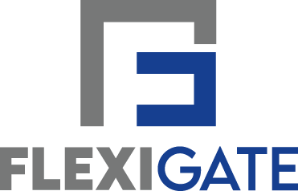 Žádost o založení / změnu/ zrušení uživatelského účtu 
do platformy FLEXIGATENázev společnosti:Název společnosti:Typ operace*Typ operace* Založení Založení Změna Změna Změna Zrušení Zrušení ZrušeníK datumu:K datumu:Jméno uživatele:Příjmení uživatele:Příjmení uživatele:Příjmení uživatele:E-mail uživatele:Plus4U UID:Plus4U UID:Tel.:Žádost o založení / změnu / zrušení uživatelského účtu do platformy FLEXIGATE se uplatňuje na základě uzavřené SMLOUVY O POUŽÍVÁNÍ PLATFORMY FLEXIGATE a ve smyslu VŠEOBECNÍCH OBCHODNÍCH PODMÍNEK ELEKTRONICKÉ PLATFORMY FLEXIGATE, jejichž obsah je výše uvedené osobě znám. Tato osoba je pověřena na platformě FLEXIGATE vykonávat operace v méně výše uvedené společnosti. Žádost o založení / změnu / zrušení uživatelského účtu do platformy FLEXIGATE se uplatňuje na základě uzavřené SMLOUVY O POUŽÍVÁNÍ PLATFORMY FLEXIGATE a ve smyslu VŠEOBECNÍCH OBCHODNÍCH PODMÍNEK ELEKTRONICKÉ PLATFORMY FLEXIGATE, jejichž obsah je výše uvedené osobě znám. Tato osoba je pověřena na platformě FLEXIGATE vykonávat operace v méně výše uvedené společnosti. Žádost o založení / změnu / zrušení uživatelského účtu do platformy FLEXIGATE se uplatňuje na základě uzavřené SMLOUVY O POUŽÍVÁNÍ PLATFORMY FLEXIGATE a ve smyslu VŠEOBECNÍCH OBCHODNÍCH PODMÍNEK ELEKTRONICKÉ PLATFORMY FLEXIGATE, jejichž obsah je výše uvedené osobě znám. Tato osoba je pověřena na platformě FLEXIGATE vykonávat operace v méně výše uvedené společnosti. Žádost o založení / změnu / zrušení uživatelského účtu do platformy FLEXIGATE se uplatňuje na základě uzavřené SMLOUVY O POUŽÍVÁNÍ PLATFORMY FLEXIGATE a ve smyslu VŠEOBECNÍCH OBCHODNÍCH PODMÍNEK ELEKTRONICKÉ PLATFORMY FLEXIGATE, jejichž obsah je výše uvedené osobě znám. Tato osoba je pověřena na platformě FLEXIGATE vykonávat operace v méně výše uvedené společnosti. Žádost o založení / změnu / zrušení uživatelského účtu do platformy FLEXIGATE se uplatňuje na základě uzavřené SMLOUVY O POUŽÍVÁNÍ PLATFORMY FLEXIGATE a ve smyslu VŠEOBECNÍCH OBCHODNÍCH PODMÍNEK ELEKTRONICKÉ PLATFORMY FLEXIGATE, jejichž obsah je výše uvedené osobě znám. Tato osoba je pověřena na platformě FLEXIGATE vykonávat operace v méně výše uvedené společnosti. Žádost o založení / změnu / zrušení uživatelského účtu do platformy FLEXIGATE se uplatňuje na základě uzavřené SMLOUVY O POUŽÍVÁNÍ PLATFORMY FLEXIGATE a ve smyslu VŠEOBECNÍCH OBCHODNÍCH PODMÍNEK ELEKTRONICKÉ PLATFORMY FLEXIGATE, jejichž obsah je výše uvedené osobě znám. Tato osoba je pověřena na platformě FLEXIGATE vykonávat operace v méně výše uvedené společnosti. Žádost o založení / změnu / zrušení uživatelského účtu do platformy FLEXIGATE se uplatňuje na základě uzavřené SMLOUVY O POUŽÍVÁNÍ PLATFORMY FLEXIGATE a ve smyslu VŠEOBECNÍCH OBCHODNÍCH PODMÍNEK ELEKTRONICKÉ PLATFORMY FLEXIGATE, jejichž obsah je výše uvedené osobě znám. Tato osoba je pověřena na platformě FLEXIGATE vykonávat operace v méně výše uvedené společnosti. Žádost o založení / změnu / zrušení uživatelského účtu do platformy FLEXIGATE se uplatňuje na základě uzavřené SMLOUVY O POUŽÍVÁNÍ PLATFORMY FLEXIGATE a ve smyslu VŠEOBECNÍCH OBCHODNÍCH PODMÍNEK ELEKTRONICKÉ PLATFORMY FLEXIGATE, jejichž obsah je výše uvedené osobě znám. Tato osoba je pověřena na platformě FLEXIGATE vykonávat operace v méně výše uvedené společnosti. Žádost o založení / změnu / zrušení uživatelského účtu do platformy FLEXIGATE se uplatňuje na základě uzavřené SMLOUVY O POUŽÍVÁNÍ PLATFORMY FLEXIGATE a ve smyslu VŠEOBECNÍCH OBCHODNÍCH PODMÍNEK ELEKTRONICKÉ PLATFORMY FLEXIGATE, jejichž obsah je výše uvedené osobě znám. Tato osoba je pověřena na platformě FLEXIGATE vykonávat operace v méně výše uvedené společnosti. Žádost o založení / změnu / zrušení uživatelského účtu do platformy FLEXIGATE se uplatňuje na základě uzavřené SMLOUVY O POUŽÍVÁNÍ PLATFORMY FLEXIGATE a ve smyslu VŠEOBECNÍCH OBCHODNÍCH PODMÍNEK ELEKTRONICKÉ PLATFORMY FLEXIGATE, jejichž obsah je výše uvedené osobě znám. Tato osoba je pověřena na platformě FLEXIGATE vykonávat operace v méně výše uvedené společnosti. Žádost o založení / změnu / zrušení uživatelského účtu do platformy FLEXIGATE se uplatňuje na základě uzavřené SMLOUVY O POUŽÍVÁNÍ PLATFORMY FLEXIGATE a ve smyslu VŠEOBECNÍCH OBCHODNÍCH PODMÍNEK ELEKTRONICKÉ PLATFORMY FLEXIGATE, jejichž obsah je výše uvedené osobě znám. Tato osoba je pověřena na platformě FLEXIGATE vykonávat operace v méně výše uvedené společnosti. Žádost o založení / změnu / zrušení uživatelského účtu do platformy FLEXIGATE se uplatňuje na základě uzavřené SMLOUVY O POUŽÍVÁNÍ PLATFORMY FLEXIGATE a ve smyslu VŠEOBECNÍCH OBCHODNÍCH PODMÍNEK ELEKTRONICKÉ PLATFORMY FLEXIGATE, jejichž obsah je výše uvedené osobě znám. Tato osoba je pověřena na platformě FLEXIGATE vykonávat operace v méně výše uvedené společnosti. Žádost o založení / změnu / zrušení uživatelského účtu do platformy FLEXIGATE se uplatňuje na základě uzavřené SMLOUVY O POUŽÍVÁNÍ PLATFORMY FLEXIGATE a ve smyslu VŠEOBECNÍCH OBCHODNÍCH PODMÍNEK ELEKTRONICKÉ PLATFORMY FLEXIGATE, jejichž obsah je výše uvedené osobě znám. Tato osoba je pověřena na platformě FLEXIGATE vykonávat operace v méně výše uvedené společnosti. Jméno a podpis kontaktní osoby podle Smlouvy:Jméno a podpis kontaktní osoby podle Smlouvy:Jméno a podpis kontaktní osoby podle Smlouvy:Datum:Datum:Potvrzení – záznamy FLEXIGATEPotvrzení – záznamy FLEXIGATEPotvrzení – záznamy FLEXIGATEPotvrzení – záznamy FLEXIGATEPotvrzení – záznamy FLEXIGATEPotvrzení – záznamy FLEXIGATEPotvrzení – záznamy FLEXIGATEPotvrzení – záznamy FLEXIGATEPotvrzení – záznamy FLEXIGATEPotvrzení – záznamy FLEXIGATEPotvrzení – záznamy FLEXIGATEPotvrzení – záznamy FLEXIGATEPotvrzení – záznamy FLEXIGATEZměna vykonaná dne:Změna vykonaná dne:Změna vykonaná dne:Poznámka:Poznámka:Poznámka:Jméno a podpis oprávněného pracovníka FLEXIGATE:Jméno a podpis oprávněného pracovníka FLEXIGATE:Jméno a podpis oprávněného pracovníka FLEXIGATE:Datum:Datum:* Zaškrtněte odpovídající* Zaškrtněte odpovídající* Zaškrtněte odpovídající* Zaškrtněte odpovídající* Zaškrtněte odpovídající* Zaškrtněte odpovídající* Zaškrtněte odpovídající* Zaškrtněte odpovídající* Zaškrtněte odpovídající* Zaškrtněte odpovídající* Zaškrtněte odpovídající* Zaškrtněte odpovídající* Zaškrtněte odpovídajícíScan vyplněné žádosti zašlete na e-mailovou adresu: flexigate@pxe.czScan vyplněné žádosti zašlete na e-mailovou adresu: flexigate@pxe.czScan vyplněné žádosti zašlete na e-mailovou adresu: flexigate@pxe.czScan vyplněné žádosti zašlete na e-mailovou adresu: flexigate@pxe.czScan vyplněné žádosti zašlete na e-mailovou adresu: flexigate@pxe.czScan vyplněné žádosti zašlete na e-mailovou adresu: flexigate@pxe.czScan vyplněné žádosti zašlete na e-mailovou adresu: flexigate@pxe.czScan vyplněné žádosti zašlete na e-mailovou adresu: flexigate@pxe.czScan vyplněné žádosti zašlete na e-mailovou adresu: flexigate@pxe.czScan vyplněné žádosti zašlete na e-mailovou adresu: flexigate@pxe.czScan vyplněné žádosti zašlete na e-mailovou adresu: flexigate@pxe.czScan vyplněné žádosti zašlete na e-mailovou adresu: flexigate@pxe.czScan vyplněné žádosti zašlete na e-mailovou adresu: flexigate@pxe.cz